 Thing 11.Q1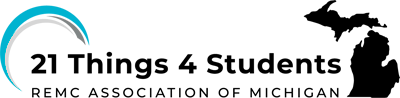 To make a copy for yourself:Google users need to be logged into their email account and go to File>Make a Copy. Microsoft Users can use File>Download to download a Word Document.Name:Date: Teacher name:QUEST #1:  CollaborationAs you go through the Quest, you will need to check off each step as you complete it. You will have the opportunity to learn about the following as well as be able to:collaborate online to create a presentationCheck offDescriptionWatched the introductory video for Q1 CollaborationRead the Introduction, Key Vocabulary and I Can StatementsTook the Vocabulary QuizletFormed into groups, or with a partner (if possible)Opened and read the Important Group Information section and viewed the Characteristics of an Exceptional Group MemberOpened the Design recommendations and watched the What Not to do in PowerPoint videoRead the Important Steps for Presentation PreparationCreated a team work folder with my team member(s) and shared with editing permissionsCopied or downloaded the Thing11 Presentation Planning Document (Google doc or Microsoft Word version) and one of us uploaded it to our shared Drive Folder.The rest of the steps 4-7 were completed in the Planning DocumentTopic and Message: Group members asked the teacher for requirements and added them to the Planning DocumentWe completed the Topic and Message steps and proceeded to the Planning Out Your Project section.We identified the audience, the graphic organizer, and identified and split up the main points to research.Shared our folder and Planning Document with the teacher and Checked it off on my 21t4s Roadmap